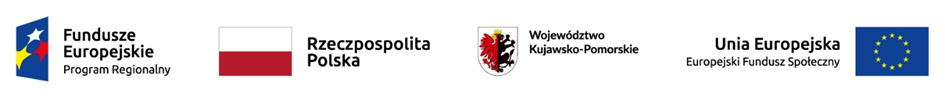 Formularz rekrutacyjny uczestnika projektu FORMULARZ REKRUTACYJNY UCZESTNIKA PROJEKTUDane uczestnika projektu, który otrzymuje wsparcie w ramach EFS Zgłoszenie specjalnych potrzeb uczestnika projektu (np. dieta wegetariańska, tłumacz migowy, podjazd dla osób z niepełnosprawnościami ) …………………………………………….……………… Załączone dokumenty: Oświadczenia: Inny załącznik - dokument potwierdzający zamieszkiwanie na obszarze gminy: Bartniczka lub Bobrowo lub Brodnica lub Brzozie lub Górzno lub Jabłonowo Pomorskie lub Osiek lub Świedziebnia lub Zbiczno: …………………………………………………………………………………………………………….......................................................                 		...................................................................               (Miejscowość i data)                                            ( Podpis uczestnika projektu/opiekuna prawnego ) Projekt „ Rozwój kompetencji mieszkańców Naszego Pojezierza” Nr RPKP.11.01.00-04-0028/22 współfinansowany z Europejskiego Funduszu Społecznego w ramach Osi priorytetowej 11. Rozwój Lokalny Kierowany przez Społeczność, Działanie 11.1 Włączenie społeczne na obszarach objętych LSR Regionalnego Programu Operacyjnego Województwa Kujawsko –Pomorskiego na lata 2014-2020, zgodnie z umową nr UM_WR.433.1.025.2023, w okresie 01.04.2023 r. -31.10.2023 r. realizowany jest na terenie gmin: Bartniczka, Bobrowo, Brodnica, Brzozie, Górzno, Jabłonowo Pomorskie, Osiek, Świedziebnia, Zbiczno.------------------------------------------------------------------------------------------------------Karbowo ul. Wczasowa 46, 87-300 Brodnica; Tel/fax + 48 56 49 34404; KRS 0000320535; REGON 340535232; 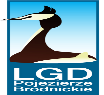 NIP 8741735934; e-mal: biuro@lgdpojezierzebrodnickie.pl; www.lgdpojezierzebrodnickie.pl Tytuł projektu LGD: Rozwój kompetencji mieszkańców Naszego Pojezierza – CAL w Górznie zadanie numer 7 -  szkolenie w celu uzyskanie uprawnień do sędziowania w najniższych klasach rozgrywkowych gry w piłkę nożną oraz nabycie umiejętności udzielania pierwszej pomocy w nagłych przypadkach związanych z życiem codziennym oraz w wyniku udziału w rozgrywkach sportowych.Rozwój kompetencji mieszkańców Naszego Pojezierza – CAL w Górznie zadanie numer 7 -  szkolenie w celu uzyskanie uprawnień do sędziowania w najniższych klasach rozgrywkowych gry w piłkę nożną oraz nabycie umiejętności udzielania pierwszej pomocy w nagłych przypadkach związanych z życiem codziennym oraz w wyniku udziału w rozgrywkach sportowych.Rozwój kompetencji mieszkańców Naszego Pojezierza – CAL w Górznie zadanie numer 7 -  szkolenie w celu uzyskanie uprawnień do sędziowania w najniższych klasach rozgrywkowych gry w piłkę nożną oraz nabycie umiejętności udzielania pierwszej pomocy w nagłych przypadkach związanych z życiem codziennym oraz w wyniku udziału w rozgrywkach sportowych.Rozwój kompetencji mieszkańców Naszego Pojezierza – CAL w Górznie zadanie numer 7 -  szkolenie w celu uzyskanie uprawnień do sędziowania w najniższych klasach rozgrywkowych gry w piłkę nożną oraz nabycie umiejętności udzielania pierwszej pomocy w nagłych przypadkach związanych z życiem codziennym oraz w wyniku udziału w rozgrywkach sportowych.Nr projektu: UM_WR.433.1.025.2023 - zadanie numer 7UM_WR.433.1.025.2023 - zadanie numer 7UM_WR.433.1.025.2023 - zadanie numer 7UM_WR.433.1.025.2023 - zadanie numer 7Nazwa Realizatora projektu: Stowarzyszenie „Lokalna Grupa Działania Pojezierze Brodnickie”Stowarzyszenie „Lokalna Grupa Działania Pojezierze Brodnickie”Stowarzyszenie „Lokalna Grupa Działania Pojezierze Brodnickie”Stowarzyszenie „Lokalna Grupa Działania Pojezierze Brodnickie”Okres realizacji projektuOd: 23.06.2023 r.Do: 30.09.2023 r.Dane uczestnika 1. Imię (imiona) Dane uczestnika 2. Nazwisko Dane uczestnika 3. Wiek w chwili przystępowania do projektu Dane uczestnika 4. PESEL Brak nr PESEL ☐ Dane uczestnika 5. Płeć Kobieta ☐ Mężczyzna ☐ Dane kontaktowe uczestnika  6. Ulica Dane kontaktowe uczestnika  7. Nr domu Dane kontaktowe uczestnika  8. Nr lokalu Dane kontaktowe uczestnika  9. Miejscowość Dane kontaktowe uczestnika  10. Obszar zamieszkania (należy wstawić X w odpowiednim polu) Obszar miejski ☐ Dane kontaktowe uczestnika  10. Obszar zamieszkania (należy wstawić X w odpowiednim polu) Obszar wiejski ☐ Dane kontaktowe uczestnika  11. Kod pocztowy Dane kontaktowe uczestnika  12. Województwo Dane kontaktowe uczestnika  13. Powiat Dane kontaktowe uczestnika  14. Gmina Dane kontaktowe uczestnika  15. Telefon stacjonarny  16. Telefon komórkowy  Telefon komórkowy  17. Adres poczty elektronicznej  Adres poczty elektronicznej  Wykształcenie 18. Wykształcenie Wykształcenie Wyższe Wyższe Wyższe ☐ Wykształcenie 18. Wykształcenie Wykształcenie Policealne Policealne Policealne ☐ Wykształcenie 18. Wykształcenie Wykształcenie Ponadgimnazjalne Liceum Liceum ☐ Wykształcenie 18. Wykształcenie Wykształcenie Ponadgimnazjalne Technikum Technikum ☐ Wykształcenie 18. Wykształcenie Wykształcenie Ponadgimnazjalne Szkoła ZawodoSzkoła Zawodowa ☐ Wykształcenie 18. Wykształcenie Wykształcenie Gimnazjalne Gimnazjalne Gimnazjalne ☐ Wykształcenie 18. Wykształcenie Wykształcenie Podstawowe Podstawowe Podstawowe ☐ Wykształcenie 18. Wykształcenie Wykształcenie Brak wykształcenia Brak wykształcenia Brak wykształcenia ☐ Status uczestnika na rynku pracy  w chwili przystąpienia do projektu 19. Bezrobotny Bezrobotny STATUS STATUS STATUS TAK TAK Status uczestnika na rynku pracy  w chwili przystąpienia do projektu 19. Bezrobotny Bezrobotny Bezrobotny zarejestrowany w ewidencji urzędu pracy Bezrobotny zarejestrowany w ewidencji urzędu pracy Bezrobotny zarejestrowany w ewidencji urzędu pracy ☐ ☐ Status uczestnika na rynku pracy  w chwili przystąpienia do projektu 19. Bezrobotny Bezrobotny Bezrobotny niezarejestrowany w ewidencji urzędu pracy Bezrobotny niezarejestrowany w ewidencji urzędu pracy Bezrobotny niezarejestrowany w ewidencji urzędu pracy ☐ ☐ Status uczestnika na rynku pracy  w chwili przystąpienia do projektu 19. Bezrobotny Bezrobotny Długotrwale bezrobotny Długotrwale bezrobotny Długotrwale bezrobotny ☐ ☐ Status uczestnika na rynku pracy  w chwili przystąpienia do projektu 19. Bezrobotny Bezrobotny Bierny zawodowo Bierny zawodowo Bierny zawodowo ☐ ☐ Status uczestnika na rynku pracy  w chwili przystąpienia do projektu 19. Osoba pracująca Osoba pracująca TAK ☐ TAK ☐ NIE ☐Status uczestnika na rynku pracy  w chwili przystąpienia do projektu 19. Miejsce zatrudnienia Miejsce zatrudnienia Status uczestnika na rynku pracy  w chwili przystąpienia do projektu 19. Wykonywany zawód Wykonywany zawód Status uczestnika projektu w chwili przystąpienia do projektu  20. Szczególna sytuacja uczestnika projektu STATUS STATUS STATUS STATUS TAK TAK Status uczestnika projektu w chwili przystąpienia do projektu  20. Szczególna sytuacja uczestnika projektu Osoba należąca do mniejszości narodowej, etnicznej, migrant, osoba obcego pochodzenia (brak zaznaczenia jakiejkolwiek odpowiedzi będzie traktowany, jako odmowa podania informacji) Osoba należąca do mniejszości narodowej, etnicznej, migrant, osoba obcego pochodzenia (brak zaznaczenia jakiejkolwiek odpowiedzi będzie traktowany, jako odmowa podania informacji) Osoba należąca do mniejszości narodowej, etnicznej, migrant, osoba obcego pochodzenia (brak zaznaczenia jakiejkolwiek odpowiedzi będzie traktowany, jako odmowa podania informacji) Osoba należąca do mniejszości narodowej, etnicznej, migrant, osoba obcego pochodzenia (brak zaznaczenia jakiejkolwiek odpowiedzi będzie traktowany, jako odmowa podania informacji) ☐ ☐ Status uczestnika projektu w chwili przystąpienia do projektu  20. Szczególna sytuacja uczestnika projektu Osoba bezdomna lub dotknięta wykluczeniem z dostępu do mieszkania Osoba bezdomna lub dotknięta wykluczeniem z dostępu do mieszkania Osoba bezdomna lub dotknięta wykluczeniem z dostępu do mieszkania Osoba bezdomna lub dotknięta wykluczeniem z dostępu do mieszkania ☐ ☐ Osoba z niepełnosprawnościami (brak zaznaczenia jakiejkolwiek odpowiedzi będzie traktowany, jako odmowa podania informacji) ☐ Osoba w innej niekorzystnej sytuacji społecznej (brak zaznaczenia jakiejkolwiek odpowiedzi będzie traktowany, jako odmowa podania informacji) ☐ Przynależność uczestnika do grupy docelowej 21 Osoby zagrożone ubóstwem lub wykluczeniem społecznym GRUPA DOCELOWA TAK Przynależność uczestnika do grupy docelowej 21 Osoby zagrożone ubóstwem lub wykluczeniem społecznym Osoby lub rodziny korzystające ze świadczeń z pomocy społecznej zgodnie z ustawą z dnia 12 marca 2004 r. o pomocy społecznej lub kwalifikujące się do objęcia wsparciem pomocy społecznej tj. spełniające co najmniej jedną z przesłanek określonych w art. 7 ustawy z dnia 12 marca 2004 r. o pomocy społecznej ☐ Przynależność uczestnika do grupy docelowej 21 Osoby zagrożone ubóstwem lub wykluczeniem społecznym Osoby, o których mowa w art. 1 ust. 2 ustawy z dnia 13 czerwca 2003 r. o zatrudnieniu socjalnym ☐ Przynależność uczestnika do grupy docelowej 21 Osoby zagrożone ubóstwem lub wykluczeniem społecznym Osoby przebywające w pieczy zastępczej lub opuszczające pieczę zastępczą oraz rodziny przeżywające trudności w pełnieniu funkcji opiekuńczo wychowawczych, o których mowa w ustawie z dnia 9 czerwca 2011 r. o wsparciu rodziny i systemie pieczy zastępczej  ☐ Przynależność uczestnika do grupy docelowej 21 Osoby zagrożone ubóstwem lub wykluczeniem społecznym Osoby nieletnie, wobec których zastosowano środki zapobiegania i zwalczania demoralizacji i przestępczości zgodnie z ustawą z dnia 26 października 1982 r. o postepowaniu w sprawach nieletnich ☐ Przynależność uczestnika do grupy docelowej 21 Osoby zagrożone ubóstwem lub wykluczeniem społecznym Osoby przebywające w młodzieżowych ośrodkach wychowawczych i młodzieżowych ośrodkach socjoterapii, o których mowa w ustawie z dnia 7 września 1991 r. o systemie oświaty ☐ Przynależność uczestnika do grupy docelowej 21 Osoby zagrożone ubóstwem lub wykluczeniem społecznym Osoby z niepełnosprawnością, w rozumieniu Wytycznych w zakresie realizacji zasady równości szans i niedyskryminacji, w tym dostępności dla osób z niepełnosprawnościami oraz ☐ zasady równości szans kobiet i mężczyzn w ramach funduszy unijnych na lata 2014-2020 zasady równości szans kobiet i mężczyzn w ramach funduszy unijnych na lata 2014-2020 zasady równości szans kobiet i mężczyzn w ramach funduszy unijnych na lata 2014-2020 Rodziny z dzieckiem z niepełnosprawnością, o ile co najmniej jeden z rodziców lub opiekunów nie pracuje ze względu na konieczność sprawowania opieki nad dzieckiem z niepełnosprawnością Rodziny z dzieckiem z niepełnosprawnością, o ile co najmniej jeden z rodziców lub opiekunów nie pracuje ze względu na konieczność sprawowania opieki nad dzieckiem z niepełnosprawnością Rodziny z dzieckiem z niepełnosprawnością, o ile co najmniej jeden z rodziców lub opiekunów nie pracuje ze względu na konieczność sprawowania opieki nad dzieckiem z niepełnosprawnością ☐ Osoby, dla których ustalono III profil pomocy, zgodnie z ustawą z dnia 20 kwietnia 2004 r. o promocji zatrudnienia i instytucjach rynku pracy Osoby, dla których ustalono III profil pomocy, zgodnie z ustawą z dnia 20 kwietnia 2004 r. o promocji zatrudnienia i instytucjach rynku pracy Osoby, dla których ustalono III profil pomocy, zgodnie z ustawą z dnia 20 kwietnia 2004 r. o promocji zatrudnienia i instytucjach rynku pracy ☐ Osoby niesamodzielne Osoby niesamodzielne Osoby niesamodzielne ☐ Osoby bezdomne lub dotknięte wykluczeniem z dostępu do mieszkań w rozumieniu Wytycznych w zakresie monitorowania postępu rzeczowego realizacji programów operacyjnych na lata 2014-2020 Osoby bezdomne lub dotknięte wykluczeniem z dostępu do mieszkań w rozumieniu Wytycznych w zakresie monitorowania postępu rzeczowego realizacji programów operacyjnych na lata 2014-2020 Osoby bezdomne lub dotknięte wykluczeniem z dostępu do mieszkań w rozumieniu Wytycznych w zakresie monitorowania postępu rzeczowego realizacji programów operacyjnych na lata 2014-2020 ☐ Osoby korzystające z PO PŻ Osoby korzystające z PO PŻ Osoby korzystające z PO PŻ ☐ Przynależność uczestnika do grupy docelowej 22 Otoczenie osób zagrożonych ubóstwem lub wykluczeniem społecznym Osoby spokrewnione lub niespokrewnione z osobami zagrożonymi ubóstwem lub wykluczeniem społecznym, wspólnie zamieszkujące i gospodarujące, a także inne osoby z najbliższego środowiska osób zagrożonych ubóstwem lub wykluczeniem społecznym Osoby spokrewnione lub niespokrewnione z osobami zagrożonymi ubóstwem lub wykluczeniem społecznym, wspólnie zamieszkujące i gospodarujące, a także inne osoby z najbliższego środowiska osób zagrożonych ubóstwem lub wykluczeniem społecznym Osoby spokrewnione lub niespokrewnione z osobami zagrożonymi ubóstwem lub wykluczeniem społecznym, wspólnie zamieszkujące i gospodarujące, a także inne osoby z najbliższego środowiska osób zagrożonych ubóstwem lub wykluczeniem społecznym ☐ Przynależność uczestnika do grupy docelowej 22 Otoczenie osób zagrożonych ubóstwem lub wykluczeniem społecznym Osoby, których udział w projekcie jest niezbędny dla skutecznego wsparcia osób zagrożonych ubóstwem lub wykluczeniem społecznym Osoby, których udział w projekcie jest niezbędny dla skutecznego wsparcia osób zagrożonych ubóstwem lub wykluczeniem społecznym Osoby, których udział w projekcie jest niezbędny dla skutecznego wsparcia osób zagrożonych ubóstwem lub wykluczeniem społecznym ☐ Przynależność uczestnika do grupy docelowej 22 Otoczenie osób zagrożonych ubóstwem lub wykluczeniem społecznym Osoby sprawujące rodzinna pieczę zastępczą lub kandydaci do sprawowania rodzinnej pieczy zastępczej Osoby sprawujące rodzinna pieczę zastępczą lub kandydaci do sprawowania rodzinnej pieczy zastępczej Osoby sprawujące rodzinna pieczę zastępczą lub kandydaci do sprawowania rodzinnej pieczy zastępczej ☐ Przynależność uczestnika do grupy docelowej 22 Otoczenie osób zagrożonych ubóstwem lub wykluczeniem społecznym Osoby prowadzące rodzinne domy dziecka i dyrektorzy placówek opiekuńczo-wychowawczych typu rodzinnego Osoby prowadzące rodzinne domy dziecka i dyrektorzy placówek opiekuńczo-wychowawczych typu rodzinnego Osoby prowadzące rodzinne domy dziecka i dyrektorzy placówek opiekuńczo-wychowawczych typu rodzinnego ☐ Przynależność uczestnika do [grupy zdefiniowanej samodzielnie przez LGD] 23.  Pragnący/a podnieść swoje kompetencjeGRUPA TAK DOKUMENT POTWIERDZAJĄCY PRZYNALEŻNOŚĆ DO GRUPY DOKUMENT POTWIERDZAJĄCY PRZYNALEŻNOŚĆ DO GRUPY Przynależność uczestnika do [grupy zdefiniowanej samodzielnie przez LGD] 23.  Pragnący/a podnieść swoje kompetencje☐ Przynależność uczestnika do [grupy zdefiniowanej samodzielnie przez LGD] 23.  Pragnący/a podnieść swoje kompetencje☐ Załączam dokumenty: Załączam dokumenty: Załączam dokumenty: Załączam dokumenty: ☐ Zestawienie dokumentów potwierdzających status uczestnika/przynależność do grupy: Zestawienie dokumentów potwierdzających status uczestnika/przynależność do grupy: Zestawienie dokumentów potwierdzających status uczestnika/przynależność do grupy: Zestawienie dokumentów potwierdzających status uczestnika/przynależność do grupy: Zestawienie dokumentów potwierdzających status uczestnika/przynależność do grupy: Lp. Nazwa dokumentu Numer dokumentu Data dokumentu Data dokumentu 1 2 Świadomy/a odpowiedzialności karnej za składanie fałszywych oświadczeń wynikające z art. 297 § 1 ustawy z dnia 6 czerwca 1997 r. Kodeks karny (Dz.U. z 2016 r., poz.1137), oświadczam, że:nie byłem/nie jestem uczestnikiem innego zadania w ramach Projektu Stowarzyszenia „Lokalna Grupa Działania Pojezierze Brodnickie” wynikającego z umowy nr UM_WR.431.1.025,2023, gdyż w przeciwnym przypadku będą to koszty niekwalifikowalne;zobowiązuję się do uczestnictwa w co najmniej 70% zajęciach i wówczas będę traktowany jako uczestnik projektu;każdy brak uczestnictwa co najmniej 15 minutowy na zajęciach przyjmować będę jako moją nieobecność na zajęciach;przy niedochowaniu warunków oświadczenia w terminie odwrotnym dokonam zwrotu środków finansowych przypadających na mnie i uznaję, że są to koszty niekwalifikowalne.Wszelkie informacje zawarte w Formularzu są prawdziwe i zgodne ze stanem prawnym i faktycznym; znane mi są skutki składania fałszywych oświadczeń wynikające z art. 297 § 1 ustawy z dnia 6 czerwca 1997 r. Kodeks karny (Dz.U. z 2016 r., poz.1137); Oświadczam, że pragnę podnieść swoje kompetencje i będę aktywnie uczestniczył/ła w zadaniach i zajęciach programu realizowanego w ramach projektu objętego grantem; Składam tylko jeden formularz rekrutacyjny uczestnika projektu wynikającego z umowy nr UM_WR.433.1.025.2023;Wyrażam zgodę na: przetwarzanie moich danych osobowych, na zasadach określonych w LGD i wykorzystywania wizerunku do celów projektu